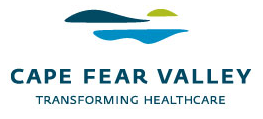 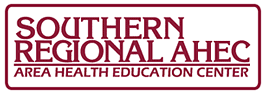 Oncology Learning Experience:Preceptor: Billy R. Kirby, PharmDOffice: Cape Fear Valley Medical Center, Cancer Center Pharmacy      Hours: 7am – 3:30pm, Monday-Friday      Email: bkirby@capefearvalley.comGeneral DescriptionThe oncology learning experience is an elective rotation designed to allow the resident to strengthen his or her clinical skills in oncology practice in both the inpatient and outpatient setting.  The resident will be involved in activities such as direct patient interaction, physician consultation, and other interdisciplinary relationships to include nursing, nutrition, social work and the radiation oncology team.  Throughout the month, the resident will be responsible for reviewing new chemotherapy orders and patient profiles.  The resident will both learn to prepare intravenous chemotherapy and check technician preparation. The resident will work with the other oncology pharmacists to review and validate their chemotherapy orders, working as a team to double check regimens and calculations for patient safety.  The resident is responsible for identifying and resolving medication therapy issues for patients and will provide and document therapeutic drug monitoring services when required.  The resident will work with the oncology nurses to observe chemotherapy administration and provide patient counseling/education. Good communication and interpersonal skills are vital to success in this experience.  The resident must devise efficient strategies for accomplishing the required activities in a limited time frame.  The pharmacy specialist on the patient care team is responsible for ensuring safe and effective medication use for all oncology patients in the clinic on a daily basis.  This requires collaboration with physicians, nurses, pharmacy technicians and pharmacists at the other oncology pharmacy sites.   Disease StatesFocus will be placed on understanding the top malignancies (breast, lung and colon) and their treatment along with complications and supportive issues related to each cancer.  Other topics include:  nausea/vomiting, pain management, tumor lysis syndrome, malignant hypercalcemia, and dose limiting side effects. Goals and Objectives  The goals selected to be taught and evaluated during this learning experience include:R1.1 	In collaboration with the health care team, provide safe and effective patient care to a diverse range of patients, including those with multiple co-morbidities, high-risk medication regimens, and multiple medications following a consistent patient care processR1.1.1		Interact effectively with health care teams to manage patients’ therapyR1.1.3	Collect information on which to base safe and effective medication therapyR1.1.4	 Analyze and assess information on which to base safe and effective medication therapyR1.1.5	Design or redesign safe and effective patient-centered therapeutic regimens and monitoring plans (care plans)R1.3	 Prepare, dispense, and manage medications to support safe and effective drug therapy for patientsR1.3.1 	Prepare and dispense medications following best practices and the organization’s policies and proceduresR1.3.3 	Manage aspects of the medication-use process related to oversight of dispensingPreceptor Interaction Daily:  		7:00am  		Meet with resident to discuss the plan for the day						Preceptor will be available to resident throughout the day for questions/teaching	      Twice weekly: 	12pm-1pm		Meet for topic discussions5)  Communication:Twice weekly meeting times:  Residents to prioritize questions and problems to discuss during scheduled meeting times as listed above.E-mail:  Residents are expected to read e-mails at the beginning, middle and end of each day at a minimum for ongoing communication.   This is appropriate for routine, non-urgent questions and problems.  Personal phone number: Provided to resident at time of learning experience for emergency issues.Expected progression of resident responsibility on this learning experience:(Length of time preceptor spends in each of the phases will be customized based upon resident’s abilities and timing of the learning experience during the residency training year)Day 1:	Preceptor will review learning activities and expectations with resident.Week 1: 			Resident to spend their time with the pharmacy preceptor, who will be 			modeling his/her current clinical and preceptor role. Week 2:			Resident will be begin to function in the role as oncology pharmacist 			with coaching and facilitating by the preceptor.  The preceptor will be 			available, daily, to discuss problems.  Weeks 3-4:  	Resident will be able to cover the duties of the oncology pharmacist with facilitating from the preceptor, continuing to discuss identified problems with preceptor daily Evaluation StrategyPharmAcademic will be the primary mode of evaluation documentation (see chart below). The resident is to complete a summative self-evaluation, preceptor evaluation, and learning experience evaluations. The preceptor will complete the summative evaluation of the resident. For all end of learning experience evaluations completed in PharmAcademic, the resident and the preceptor will complete them independently and save as a draft. A face to face evaluation will take place at the end of the learning experience to discuss the resident’s performance on the rotation and to discuss and compare evaluations. This discussion will also provide feedback on both performance of activities and accuracy of resident’s self-assessment skills. For areas marked as “Needs Improvement” or “Achieved”, both the resident and preceptor are to comment on why this rating was selected. Evaluations will be signed in PharmAcademic following the discussion. Throughout the month, verbal feedback will be given and the preceptor has the option of using PharmAcademic (“Provide Feedback to Resident” on individual resident page) to provide insight into the performance of patient care activities and/or administrative activities and skills. Formative feedback on resident progression towards achievement of goals will be used to adjust future rotation plans and activities.Type of EvaluationWho Completes the EvaluationWhen is the Evaluation CompletedWritten and Verbal Formative FeedbackPreceptorThroughout rotation based on activities; resident to place written feedback into electronic portfolioASHP Preceptor EvaluationResidentEnd of learning experienceASHP Learning Experience EvaluationResidentEnd of learning experienceSummative Self-evaluationResidentEnd of learning experienceSummative EvaluationPreceptorEnd of learning experience